Newmarket station accessibility upgrade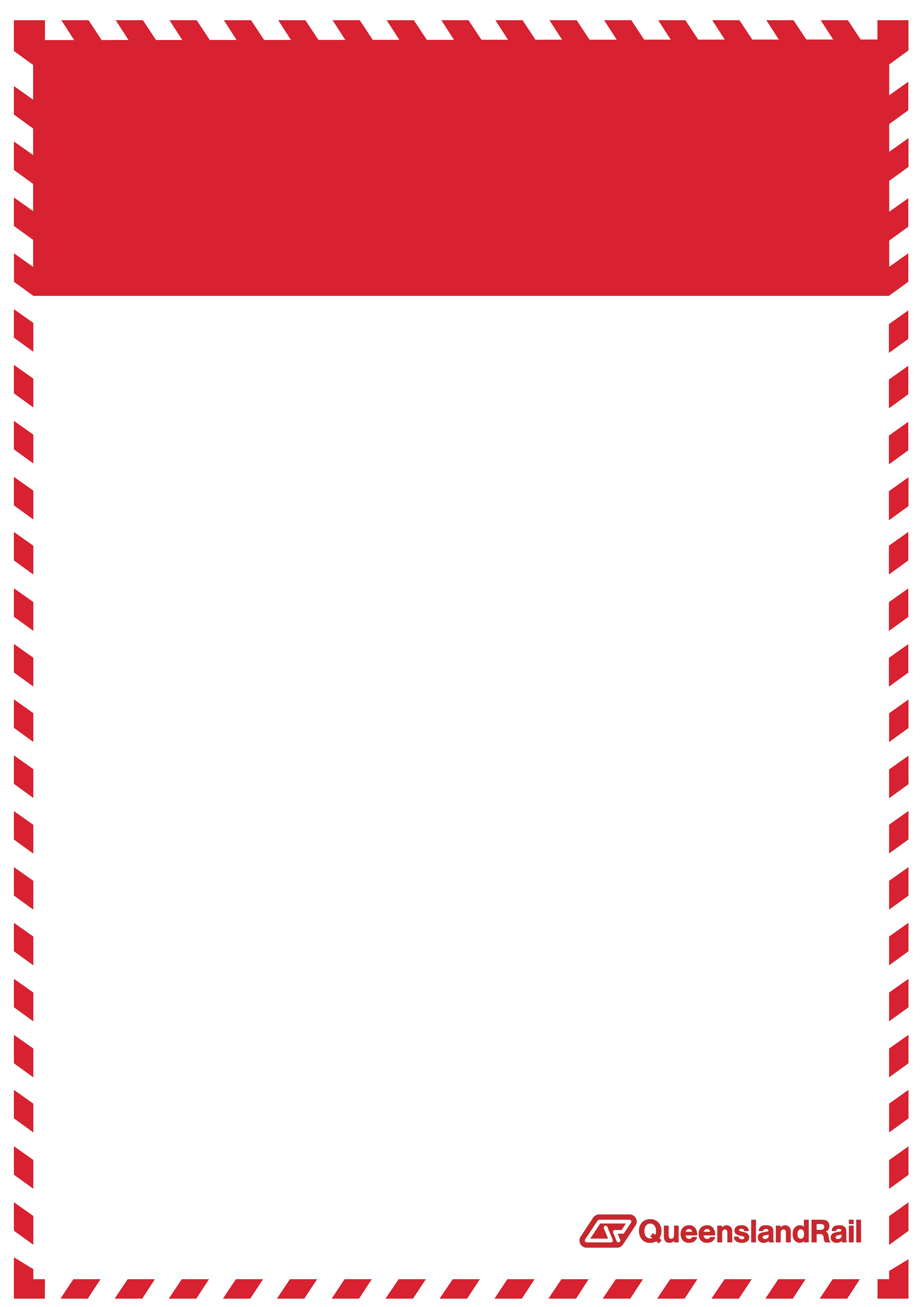 Project update – August 2016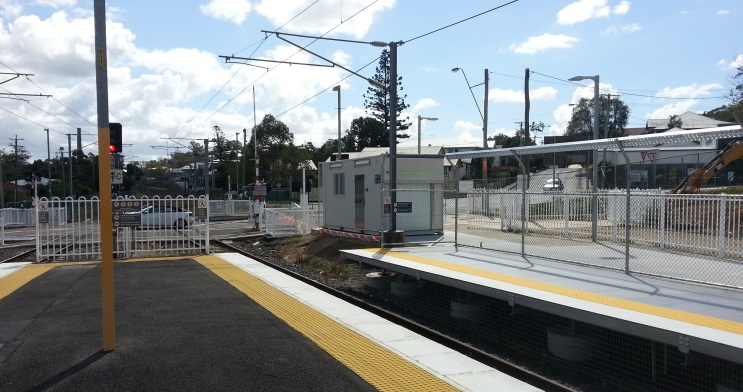 Project progressThe following construction activities were recently completed:site office established on the Queensland Rail land adjacent to platform 2services installed to temporary platformstemporary ticketing office and customer toilets installed near the Wilston Road level crossing, adjacent to platform 1.Upcoming workIn the coming weeks, customers and the community will see the following activities:completion of the temporary platformscommencement of main construction works on the island platform and station building.Temporary platformsThe temporary platforms are expected to open in early September 2016, weather and construction conditions permitting.Once opened, passenger services will be moved to the temporary platforms enabling the accessibility upgrade of the island platform, new pedestrian footbridge and lift to progress.The existing footbridge and subway will then be closed to the public for the duration of works. All access to the temporary platforms will be from the Wilston Road end of the station.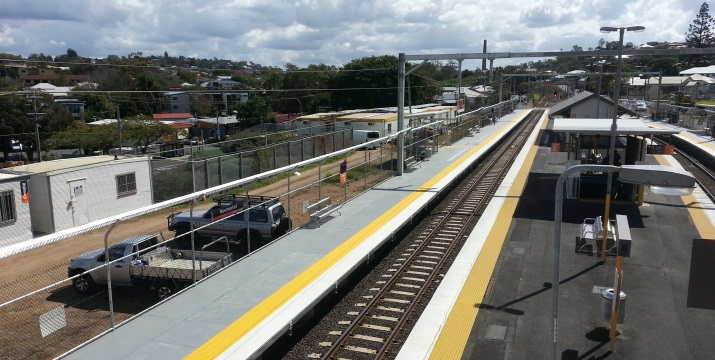 Construction impactsCustomers, residents and businesses adjacent to Newmarket station may experience the following:noise associated with heavy machineryuse of reversing beepers changed traffic and parking conditionsmobile lighting towers for night worksincreased vehicle movements around the work zonestemporary changes to access paths throughout the station precinct.Pedestrians are advised to follow all directional signage during this time.Residents and other stakeholders will be given advance notification of construction activities likely to cause impacts, including after-hours work (nights and Sundays, as required).  